Publicado en Madrid el 11/06/2021 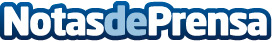 Éxito de la tercera edición de Tech4Change, un proyecto que combate el abandono escolar, impulsado por fundación everis, everis y Fundación United Way EspañaLa fundación everis, everis, la Fundación United Way España y la Asociación Creática han finalizado con éxito la tercera edición del proyecto Tech4Change, cuyo objetivo es reducir la tasa de abandono escolar, mejora de competencias tecnológicas en jóvenes y eliminar la brecha de género en el mundo STEAM, poniendo foco en los alumnos con mayores dificultades de aprendizaje, a los que se ha dado un acompañamiento personalizadoDatos de contacto:United WayUnited WayNota de prensa publicada en: https://www.notasdeprensa.es/exito-de-la-tercera-edicion-de-tech4change-un Categorias: Nacional Educación Sociedad Solidaridad y cooperación http://www.notasdeprensa.es